质量攻关（QC）操作实务登记表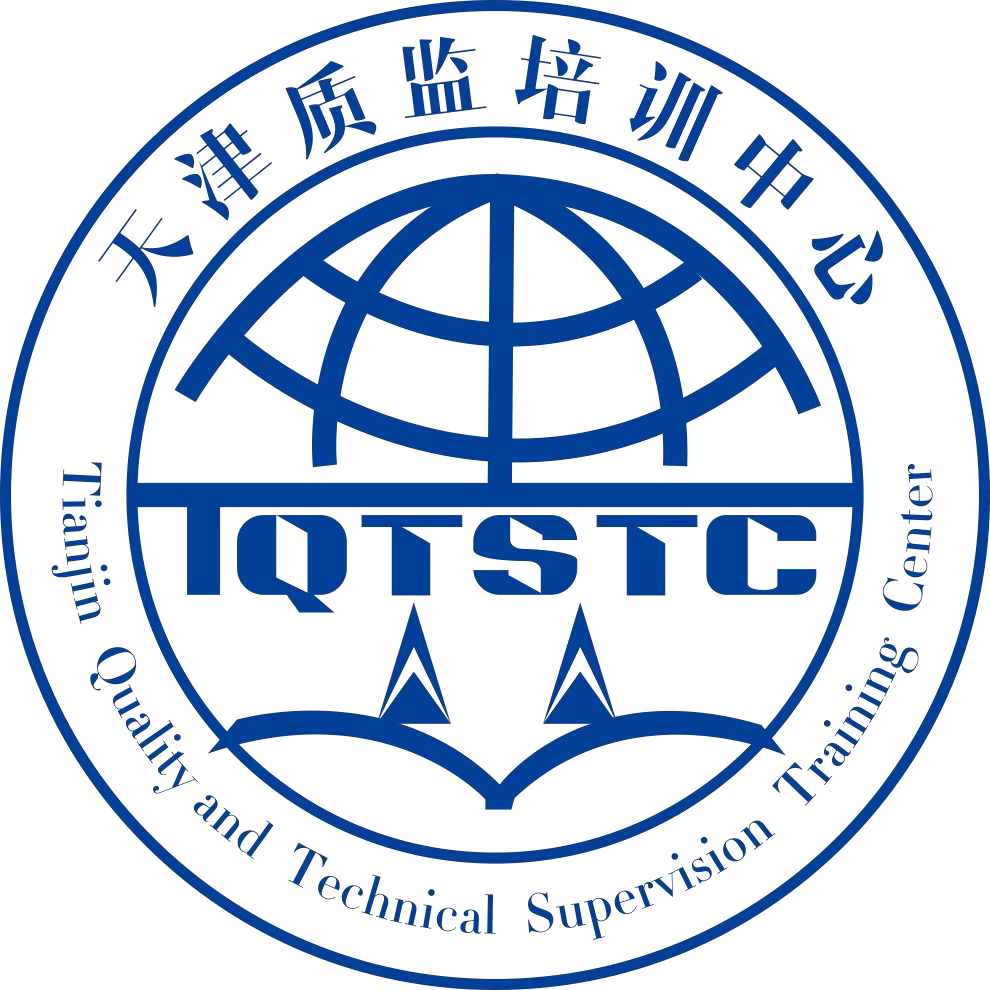 注：工作单位意见栏应明确所提供证件的真实性。姓名性别文化程度文化程度照片身份证号手机照片职务职称职称照片工作单位照片单位地址联系人联系电话联系电话工作简历单位意见（公章）年	月	日（公章）年	月	日（公章）年	月	日（公章）年	月	日（公章）年	月	日（公章）年	月	日（公章）年	月	日其他材料1、身份证复印件1张1、身份证复印件1张1、身份证复印件1张1、身份证复印件1张1、身份证复印件1张1、身份证复印件1张1、身份证复印件1张其他材料2、本人近期免冠彩照2张（含本表贴一张）2、本人近期免冠彩照2张（含本表贴一张）2、本人近期免冠彩照2张（含本表贴一张）2、本人近期免冠彩照2张（含本表贴一张）2、本人近期免冠彩照2张（含本表贴一张）2、本人近期免冠彩照2张（含本表贴一张）2、本人近期免冠彩照2张（含本表贴一张）